Участие в городской акции «Город, вдохновляющий на Победу»Редкие интересные сведения о военном СочиЛетом 1942 г. положение на южном направлении фронта осложнилось. Немецкие войска, проникнув на Северный Кавказ, стали угрожать захватом Сочи. По решению Сочинского горкома партии был создан партизанский отряд для боевых действий в случае оккупации врагами Черноморского побережья в районе Сочи.Штаб партизанского отряда находился в здании краеведческого музея на улице им. С. Орджоникидзе. Позже начальник штаба А.П. Краснов вспоминал: «Здесь, в этомнезаметном тихом домике (здании музея) формировались партизанские группы, проводились по ночам сборы партизан. Здесь же партизаны знакомились с новой боевой техникой и трофейным оружием, получали оружие, боеприпасы, продовольствие, снаряжение и незаметно уходили на выполнение боевого задания далеко в горы». 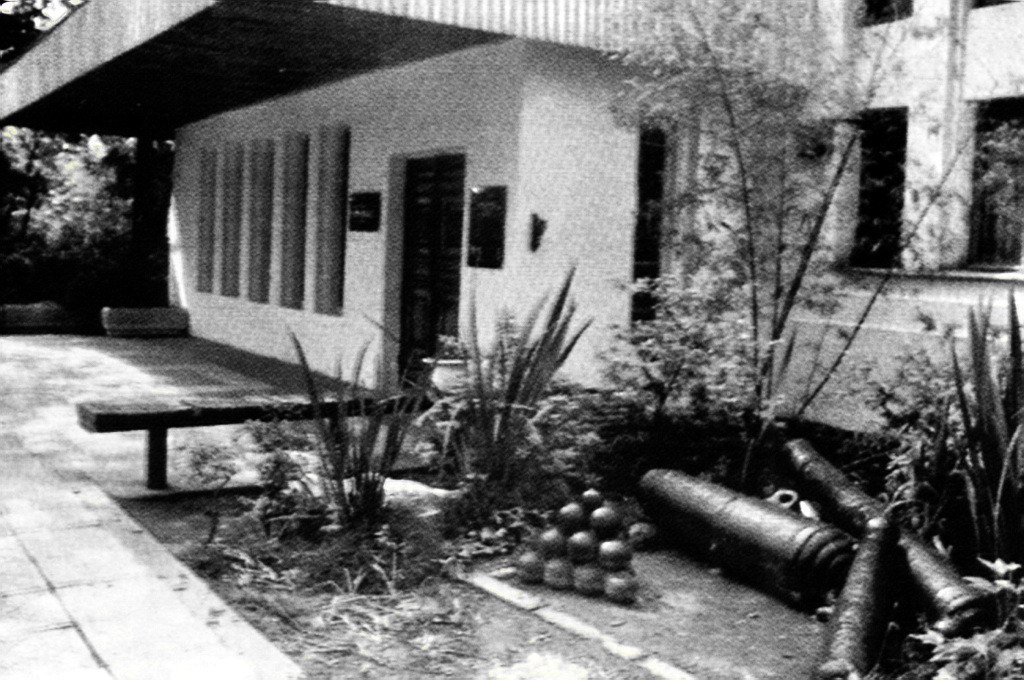 